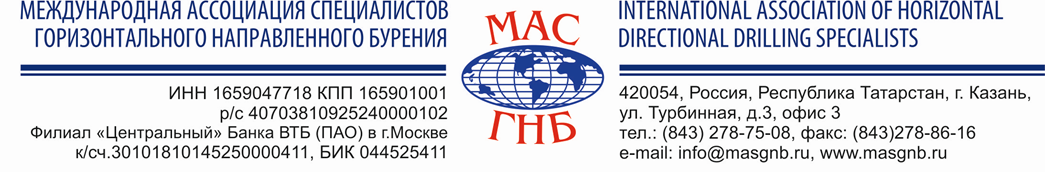 Уважаемые коллеги!Приглашаем Вас принять участие в спецкурсе повышения квалификации ИТР в области ГНБ, который состоится с 22 по 26 ноября 2021 года в городе Хабаровске Начало работы семинара 22 ноября 2021 годаВ программе учебного семинара:Основы технологии ГНБ. Вводный курс. Структурная схема, состав и компоновка бурового комплекса.Практическое занятие «Структура бурового комплекса». Техническое обслуживание бурового комплекса. Нормативно-техническая документация, регламентирующая эксплуатацию комплексов ГНБ.Основы теории позиционирования. Обзор локационного оборудования различных производителей. Кабельные системы локации. Практическое занятие «Локационное оборудование».Расчет траектории пилотной скважины. Решение задач. Техника безопасности в строительстве. Охрана окружающей среды.Основы теории применения буровых растворов. Расчет объема бурового раствора и количества его компонентов. Различные подходы к расчету для установок разных классов по тяговому усилию. Лабораторные работы по буровым растворам.Проект производства работ (ППР) по технологии ГНБ. Региональные и отраслевые особенности организации строительства.Основные нормативные документы в области ГНБ. Планирование работ. Подготовка объекта. Сдача объекта.Буровой инструмент. Особенности выбора и эксплуатации.Опыт проектирования и бестраншейного строительства по технологии ГНБ, испытаний и сдачи в эксплуатацию подводных переходов нефте- и газопроводов в соответствии с требованиями стандартов и действующей нормативно-технической документации (НТД) ПАО «Газпром», ПАО «Транснефть» и ведущих ВИНК.Особенности технологии ГНБ для строительства переходов большой протяженности с применением комплексов MAXI и MEGA. Опыт строительства, в том числе в условиях Крайнего Севера.РЕГИСТРАЦИОННАЯ ФОРМА-ЗАЯВКА НА УЧАСТИЕ В СПЕЦКУРСЕ ИТРНаименование организации-участника_______________________________________________________________________ Почтовый адрес ___________________________________________________________________________________________Тел.______________________________________________ факс _______________________ E-mail______________________Состав участников:Ф.И.О., должность__________________________________________________________________________________________ Ф.И.О., должность _________________________________________________________________________________________		                      Сведения об эксплуатируемой технике ГНБ Компания - производитель__________________________________________________________________________________Модель установки ГНБ ____________________________________________________________________________________Модель локационной системы ______________________________________________________________________________Участие в учебном семинаре Стоимость участия в учебном семинаре одного участника составляет 40 700 рублей. В стоимость не включена оплата питания и проживания.Все участники получат информационно-методический материал по тематике семинара, квалификационные удостоверения по итогам экзаменационного теста._________________________________________________________________________________________________Заявки на участие в семинаре принимаются до 12 ноября 2021 года по e-mail: info@masgnb.ru По организационным вопросам обращайтесь в Исполнительную дирекцию МАС ГНБ к Владимиру Облицову по тел. (843) 278-75-08 +7 919 +7 919 626-32-75